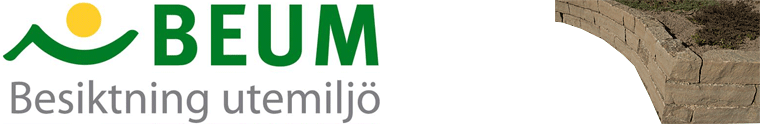 Ansökan examensarbetesstipendiumNamn och kontaktuppgifter till sökandePersonligt brev med motivation varför BEUM ska tilldela just dig stipendiet (skriv i rutan, den expanderar efter hand som du skriver)Ansökan ska vara BEUM tillhanda senast den 20 december. Skickas som bilaga till ett e-brev till e-postadressen info@besiktningutemiljo.se. Sökande:Adress:Telefon:

E-postadress:Utbildningsprogram och årskurs:Personligt brev: